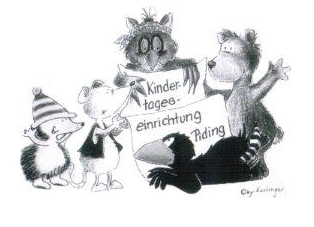 Anmeldung Kinderkrippe                       Vor- und Zuname des Kindes:_________________________________Geburtsdatum:___________Anschrift:______________________________________________Telefonnummer:_________________ERZIEHUNGSBERECHTIGTE:Vor- und Zuname der Mutter:_________________________________Vor- und Zuname des Vaters:_________________________________(Bitte ankreuzen!)Datum: ___________    Unterschrift:__________________________(Diese Kita-Anmeldung ist unverbindlich)____________________________________________________________Vom Kita-Personal auszufüllen:Ab wann?______________________             Sonstiges:_____________________________Alleinerziehend?____________                                         ____________________________Berufstätig?__________________                                 ____________________________TAGVONBISMONTAG(  ) 7.00 Uhr(  ) 7.30 Uhr(  ) 12.30           (  ) 14.30            (  ) 15.00           (  ) 15.30           (  ) 16.00           (  ) 16.30DIENSTAG(  ) 7.00 Uhr(  ) 7.30 Uhr(  ) 12.30           (  ) 14.30            (  ) 15.00           (  ) 15.30           (  ) 16.00           (  ) 16.30MITTWOCH(  ) 7.00 Uhr(  ) 7.30 Uhr(  ) 12.30           (  ) 14.30            (  ) 15.00           (  ) 15.30           (  ) 16.00           (  ) 16.30DONNERSTAG(  ) 7.00 Uhr(  ) 7.30 Uhr(  ) 12.30           (  ) 14.30            (  ) 15.00           (  ) 15.30           (  ) 16.00           (  ) 16.30FREITAG(  ) 7.00 Uhr(  ) 7.30 Uhr(  ) 12.30           (  ) 14.30